Software Version UpgradeBesides from our Utility Disk, you can also download the latest version from:https://cncu.co.za/Other-Softwares/AM.CO.ZA%20Fabricam%20CAD&CAM%20Sheet%20Metal%20Cutting%20Software/We regularly update the software for new features, check:http://amused.co.za/#Fabricam-VideoYou have lifetime free upgrades on software version with new features within your package.Please remember subscribe notification at:http://am.co.za/subscribeSoftware Package UpgradeDefault dongle is for Fabricam Lite, if you purchased upgrade, or add-on, downloadattached file (if you have a package higher than lite), then:Click on Configuration.Double click on [1].Click on [2], select attached file and click on OK.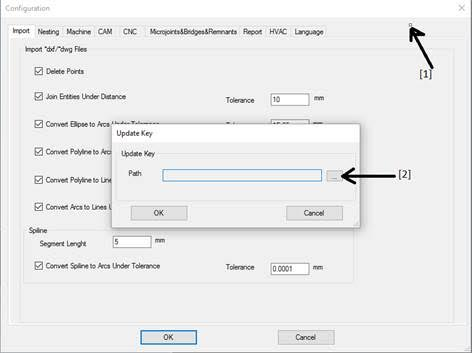 